ПОЯСНЮВАЛЬНА ЗАПИСКА№ ПЗН-61904 від 30.01.2024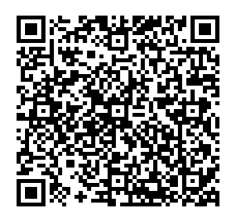 до проєкту рішення Київської міської ради:Про зміну  цільового призначення земельної ділянки, яка перебуває у власності громадянки Приймак Любави Олександрівни для будівництва та обслуговування будівель торгівлі  на вул. Сальського Володимира, 44 у Шевченківському районі міста КиєваФізична особа:Відомості про земельну ділянку (кадастровий № 8000000000:91:129:0121).3. Обґрунтування прийняття рішення.На замовлення зацікавленої особи землевпорядною організацією розроблено проєкт землеустрою щодо відведення земельної ділянки.Відповідно до Земельного кодексу України та Порядку набуття прав на землю із земель комунальної власності у місті Києві, затвердженого рішенням Київської міської ради від 20.04.2017 № 241/2463, Департаментом земельних ресурсів виконавчого органу Київської міської ради (Київської міської державної адміністрації) розроблено проєкт рішення Київської міської ради.	4.Мета прийняття рішення.Метою прийняття рішення є забезпечення реалізації встановленого Земельним кодексом України права особи на зміну цільового призначення земельної ділянки. 5. Особливі характеристики ділянки.Стан нормативно-правової бази у даній сфері правового регулювання.Загальні засади та порядок зміни виду цільового призначення земельних ділянок визначено Земельним кодексом України.Проєкт рішення містить інформацію про заявника, що відноситься до інформації з обмеженим доступом в розумінні статті 6 Закону України «Про доступ до публічної інформації». Проєкт рішення не стосується прав і соціальної захищеності осіб з інвалідністю та не матиме впливу на життєдіяльність цієї категорії.Фінансово-економічне обґрунтування.Реалізація рішення не потребує додаткових витрат міського бюджету.Відповідно до Податкового кодексу України та Положення про плату за землю в місті Києві, затвердженого рішенням Київської міської ради від 23.06.2011 № 242/5629 «Про встановлення місцевих податків і зборів у м. Києві» (зі змінами та доповненнями) розрахунковий розмір земельного податку складатиме: існуючий – 561 грн 01 коп (0,03%),  проєктний – 39 270 грн  63 коп (1%).Прогноз соціально-економічних та інших наслідків прийняття рішення.Наслідками прийняття розробленого проєкту рішення стане реалізація зацікавленою особою своїх прав щодо використання земельної ділянки.Доповідач: директор Департаменту земельних ресурсів Валентина ПЕЛИХ.ПІБ:                Приймак Любава ОлександрівнаКлопотання:     від 25.01.2023 номер 373959713 Місце розташування (адреса)м. Київ, р-н Шевченківський, вул. Сальського Володимира, 44 Площа0,1000 га Вид та термін користуваннявласність (зміна виду цільового призначення) Категорія земельземлі житлової та громадської забудови Вид цільового призначенняіснуючий - 02.01 для будівництва і обслоуговування житлового будинку, господарських будвель і споруд                            (присадибна ділянка) проєктний - 03.07 для будівництва та обслуговування будівель торгівлі  Нормативна грошова оцінка 
 (за попереднім розрахунком*)Існуюча  1 870 030 грн 12 коп.Проєктна 3 927 063 грн 25 коп. *Наведені розрахунки нормативної грошової оцінки не є остаточними і будуть уточнені   відповідно до вимог чинного законодавства при оформленні права на земельну ділянку. *Наведені розрахунки нормативної грошової оцінки не є остаточними і будуть уточнені   відповідно до вимог чинного законодавства при оформленні права на земельну ділянку. Наявність будівель і споруд   на ділянці:Земельна ділянка забудована житловим будинком загальною площею 44,5 кв.м на вул. Сальського Володимира, 44, який знаходиться після пожежі 2021 року  в аварійному стані (лист Шевченківського районного управління Головного управління ДСНС України у м. Києві                              від 18.09.2023 № 712301-764/712301), (реєстраційний номер об’єкта нерухомого майна: 1400504380000), який належить на праві приватної власності гр. Приймак Любаві Олександрівні на підставі договору  купівлі продажу  від 25.0.2023 № 55, про що зроблено запис в Державному реєстрі речових прав на нерухоме майно 25.01.2023, номер запису про право власності: 49064393 (інформаційна довідка з Державного реєстру речових прав на нерухоме майно від 30.01.2024  № 363792333). Наявність ДПТ:Детальний план території відсутній. Функціональне призначення   згідно з Генпланом:Відповідно до Генерального плану міста Києва, затвердженого рішенням Київської міської ради                  від 28.03.2002 № 370/1804, земельна ділянка за функціональним призначенням належить до території житлової садибної забудови. Правовий режим:Земельна ділянка перебуває у приватній власності                                   гр. Приймак Любави Олександрівни на підставі договору купівлі-продажу земельної ділянки від 25.01.2023 № 55. Розташування в зеленій зоні:Земельна ділянка не входить до зеленої зони. Інші особливості:Даним проєктом рішення передбачено змінити вид цільового призначення земельної ділянки з «02.01 для будівництва і обслуговування житлового будинку, господарських будівель і споруд ( присадибна ділянка)» на «03.07 для будівництва та обслуговування будівель торгівлі».Зважаючи на положення статей 9, 122 Земельного кодексу України та пункту 34 частини першої статті 26 Закону України «Про місцеве самоврядування в Україні» (щодо обов’язковості розгляду питань землекористування на пленарних засіданнях) вказаний проєкт рішення направляється для подальшого розгляду Київською міською радою.Директор Департаменту земельних ресурсівВалентина ПЕЛИХ